Appendix 1: List of definitions of complications used by NSQIP (Source: https://www.facs.org/~/media/files/quality%20programs/nsqip/ug12.ashx)Superficial Incisional Superficial Surgical Site Infection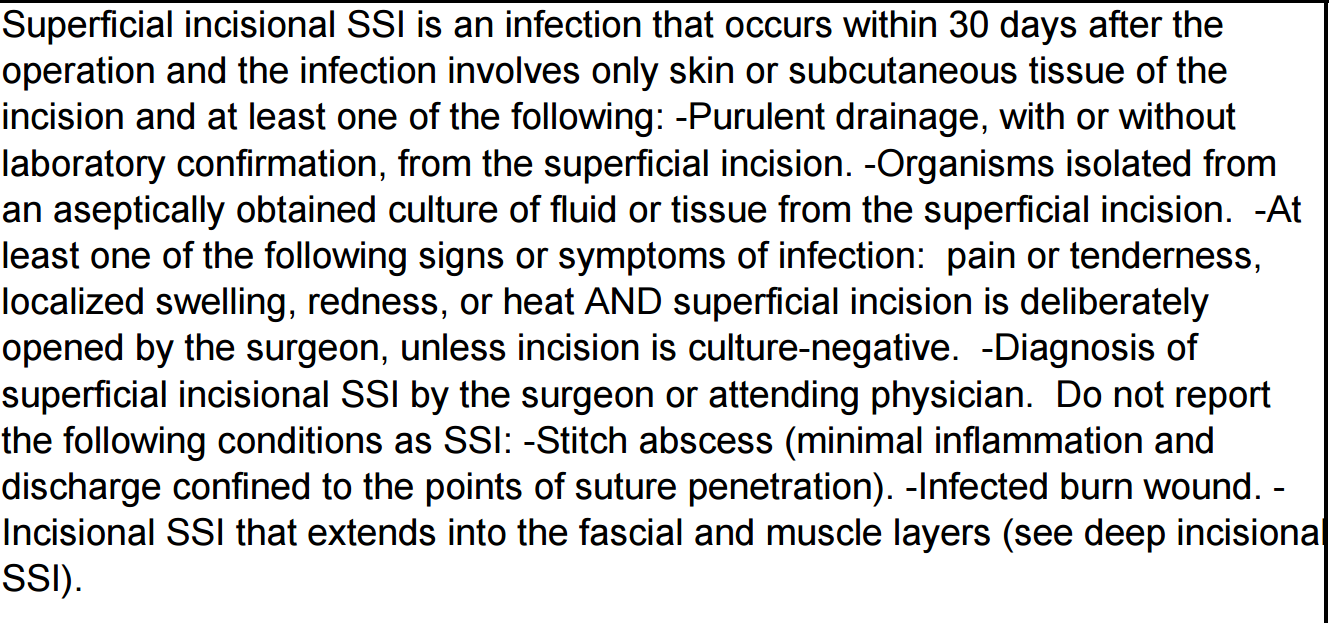 Deep Incisional Superficial Surgical Site Infection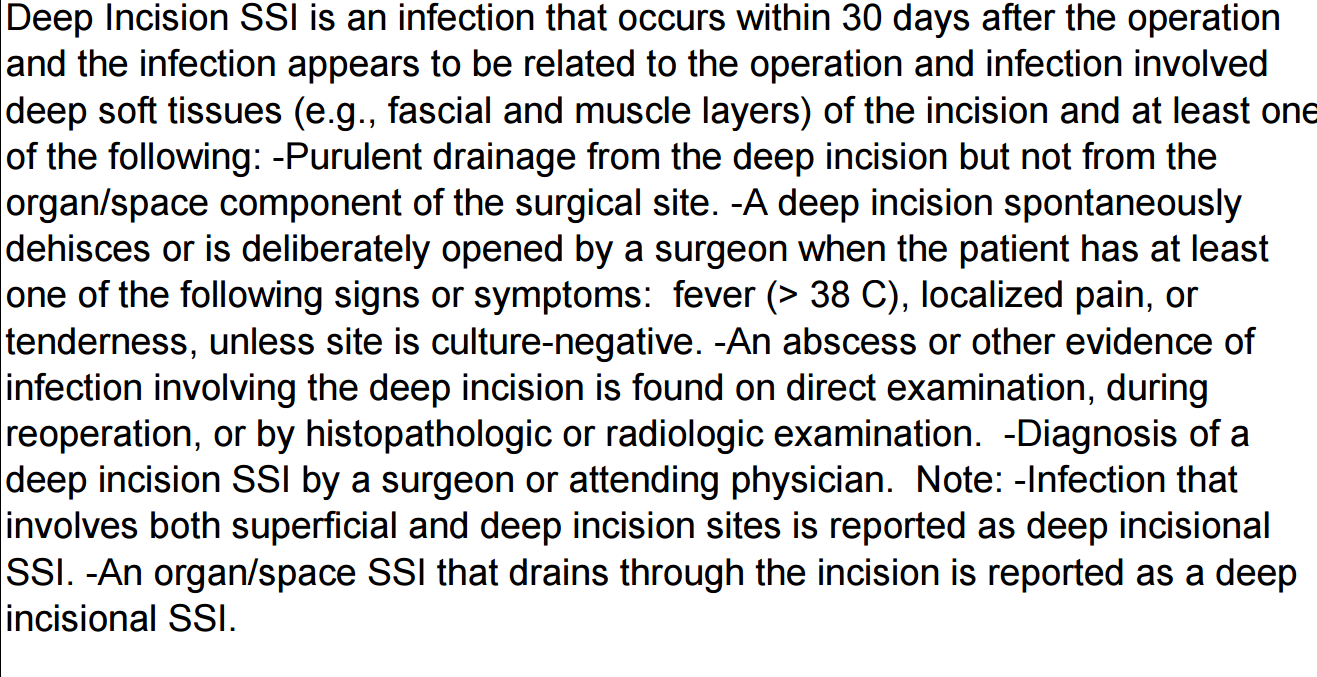 Organ/Space Surgical Site Infection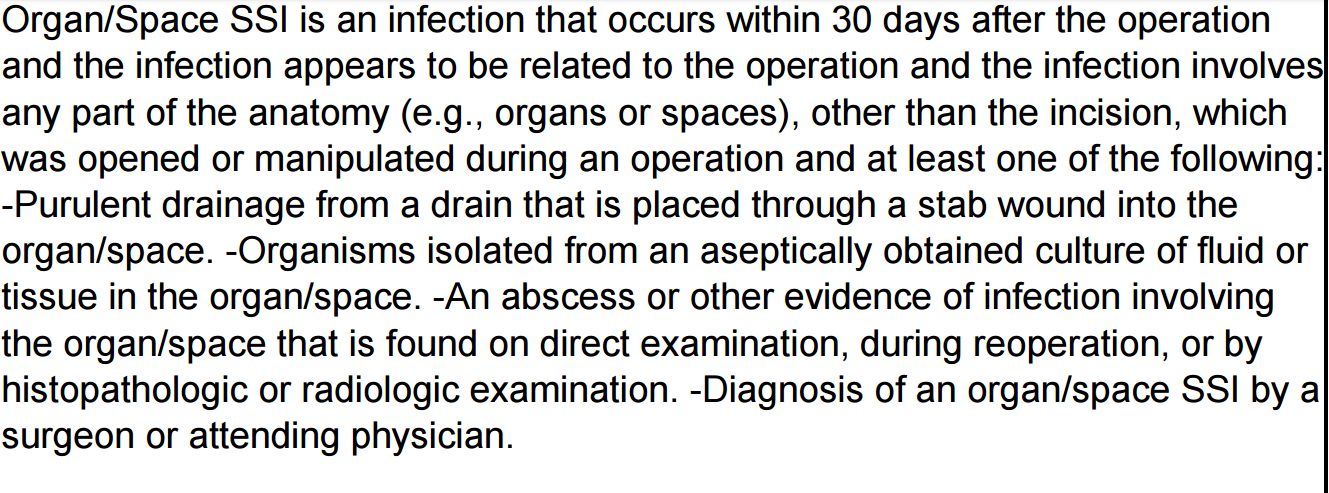 Dehiscence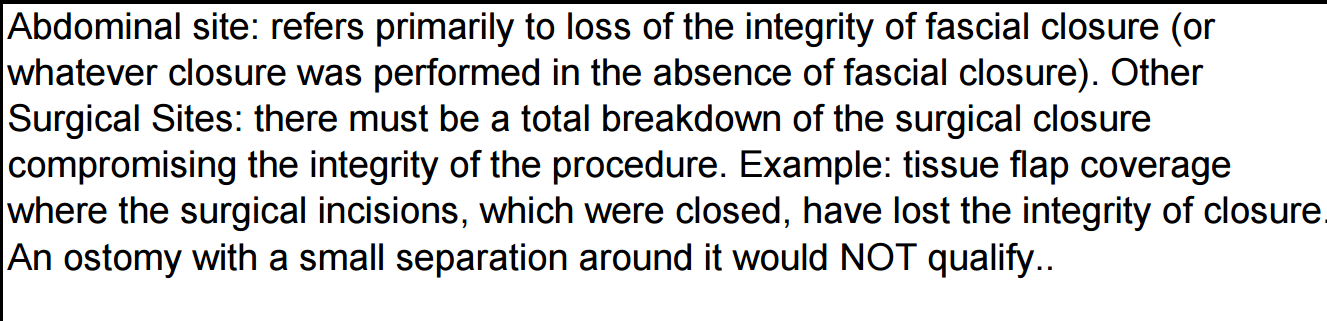 Pneumonia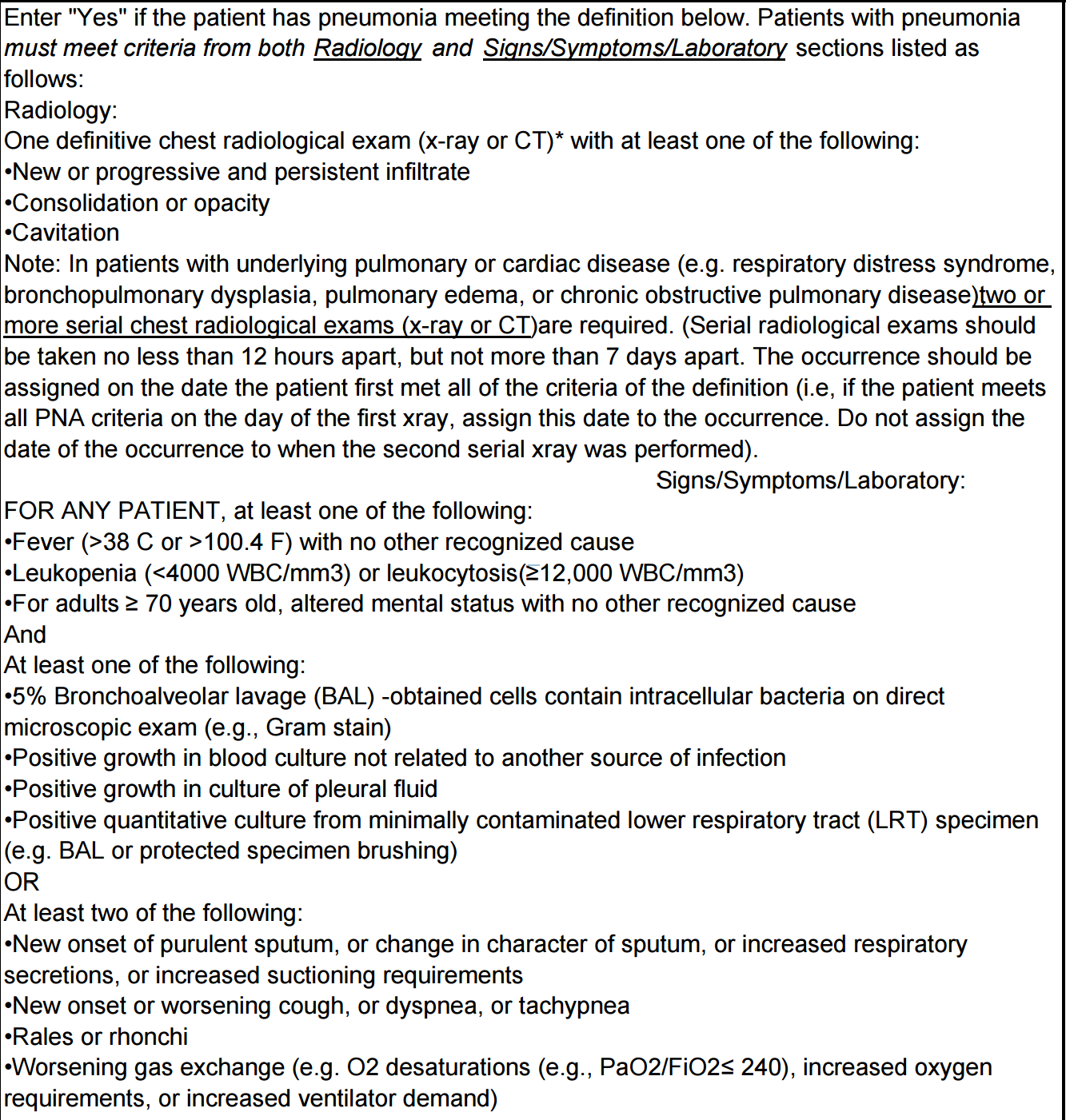 Unplanned intubation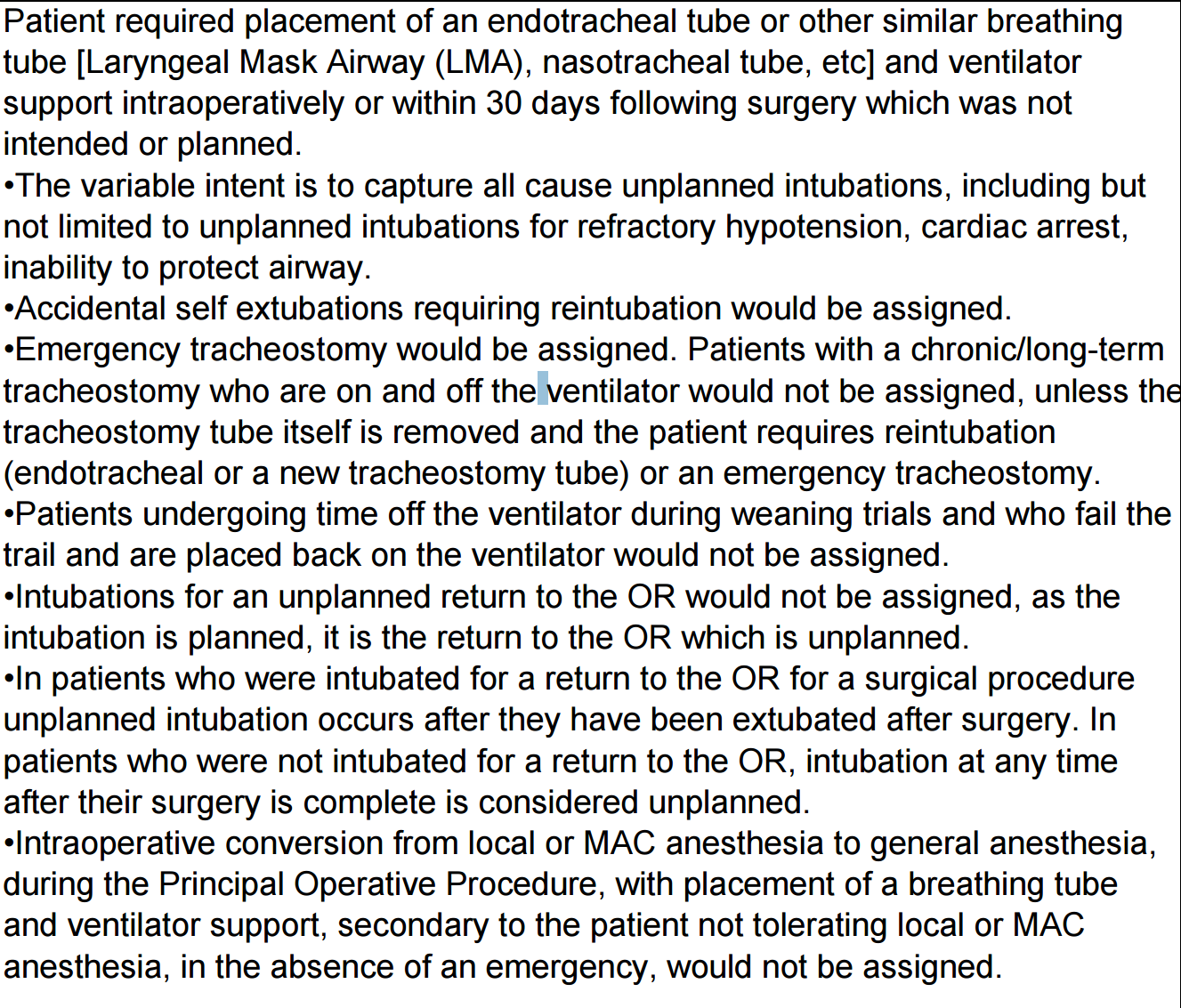 Pulmonary embolism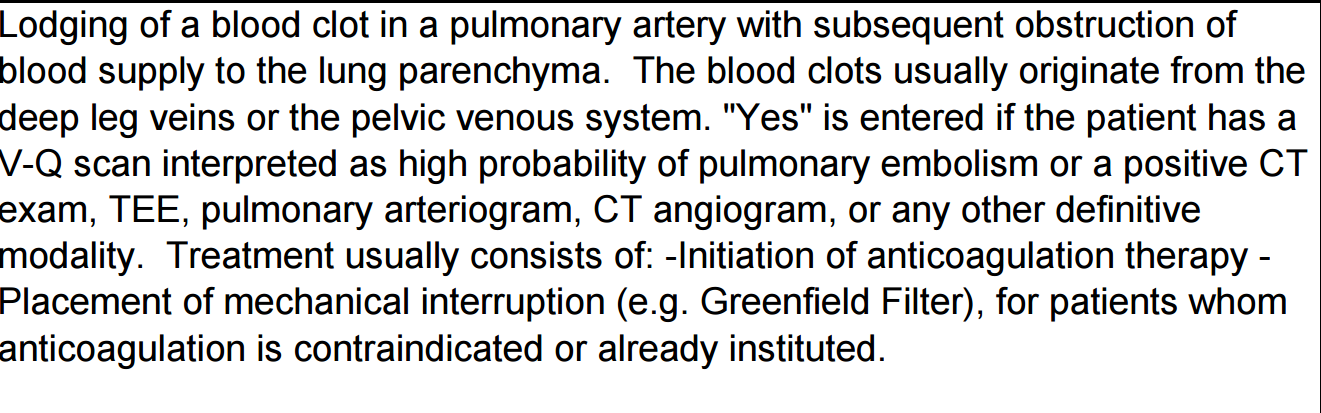 Failure to wean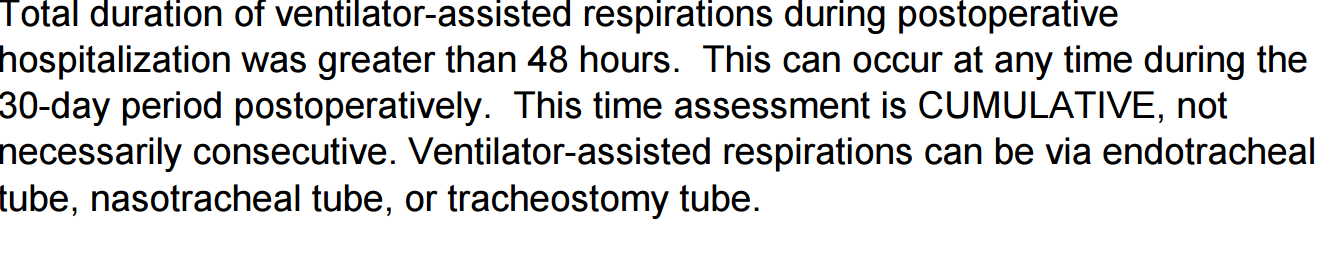 Renal insufficiency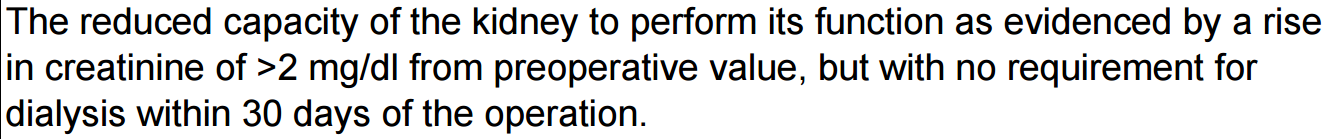 Acute renal failure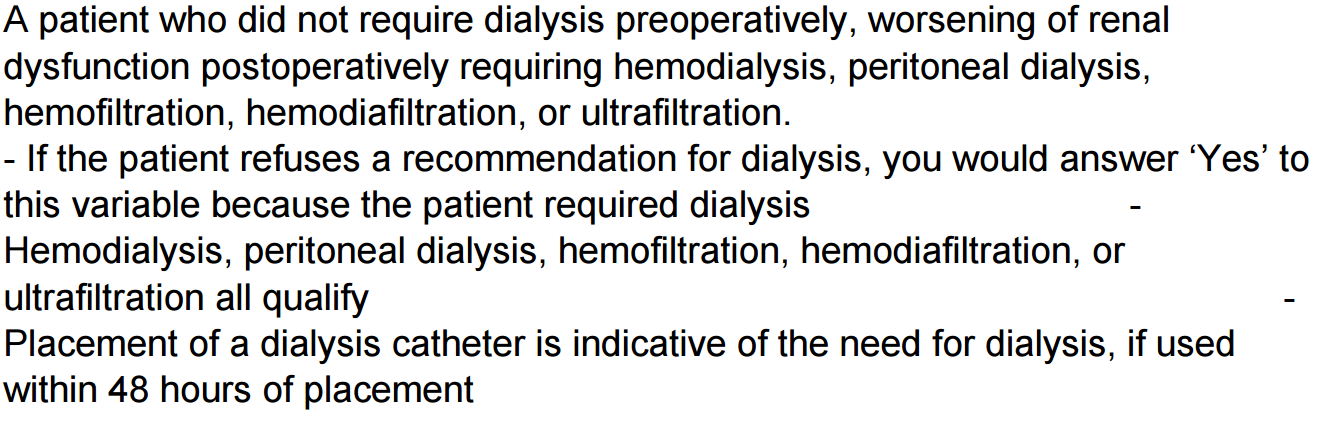 Urinary tract infection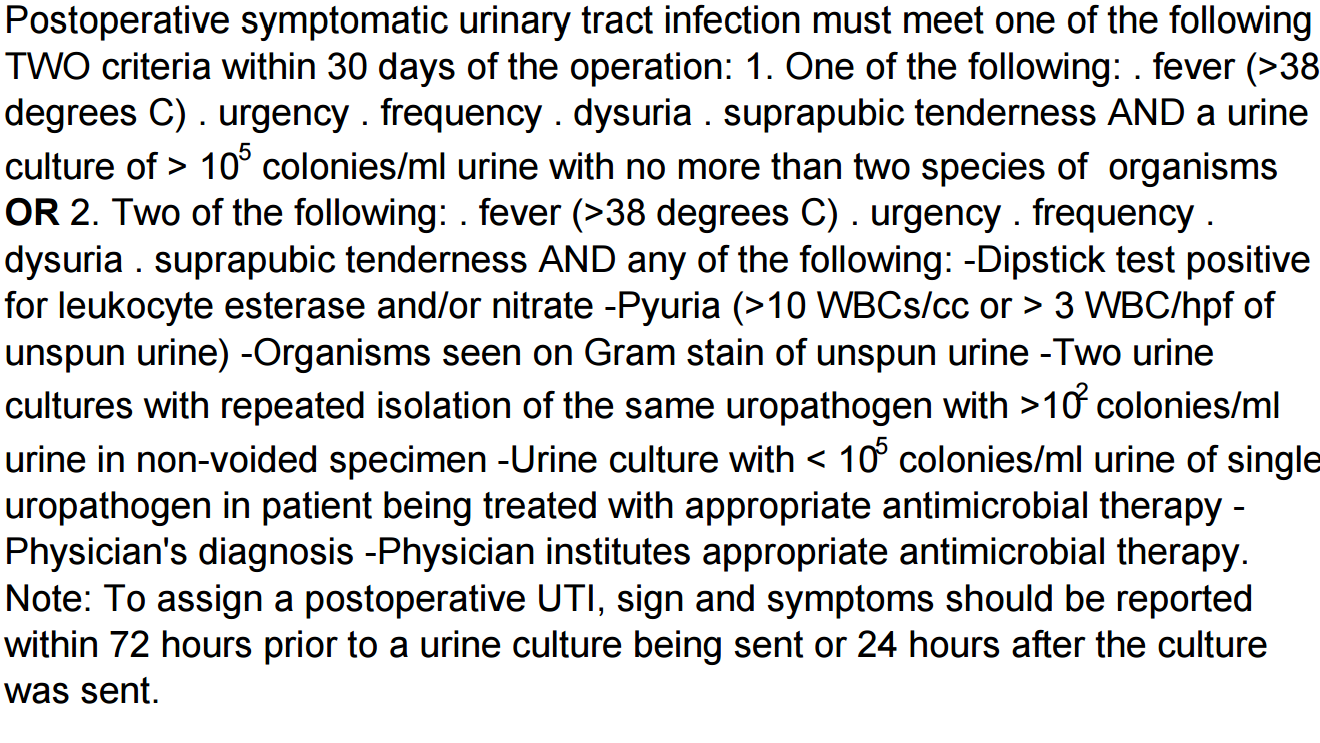 Stroke/CVA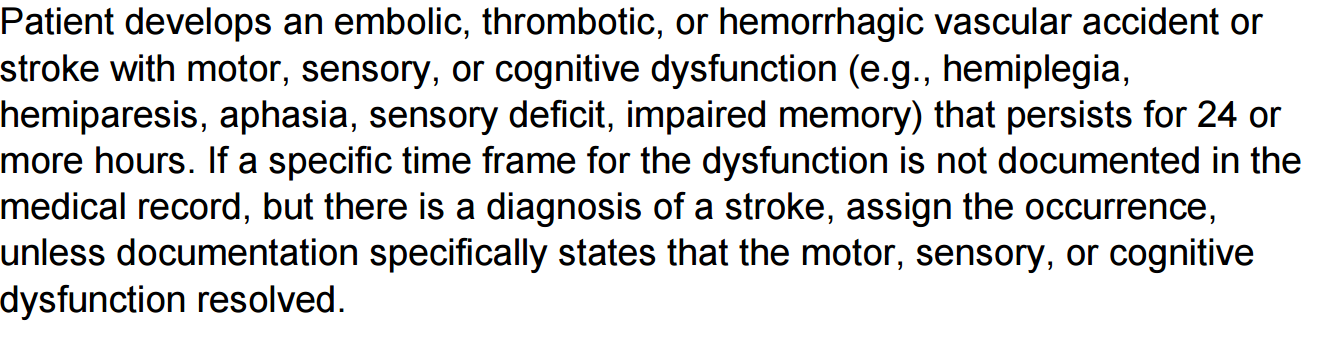 Coma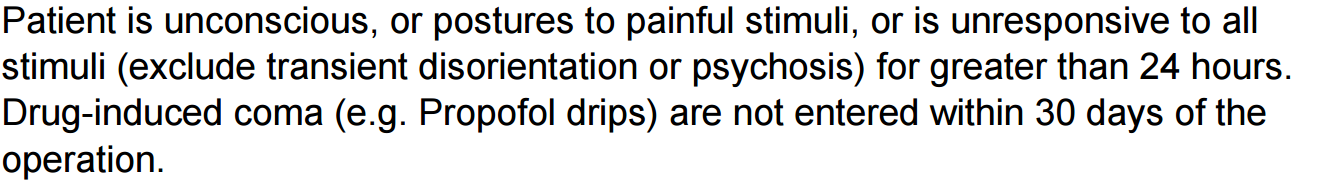 Peripheral nerve injury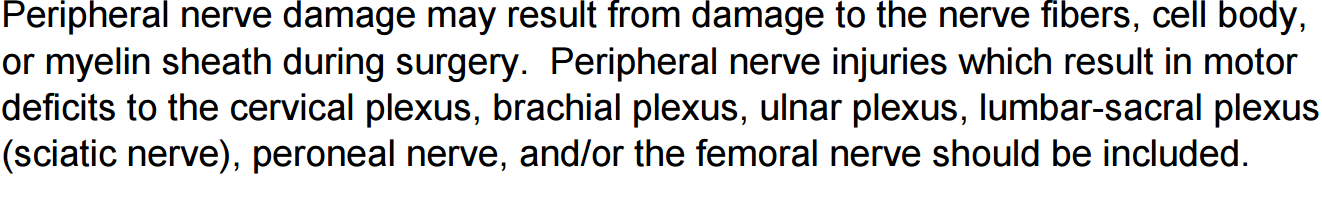 Cardiac arrest requiring CPR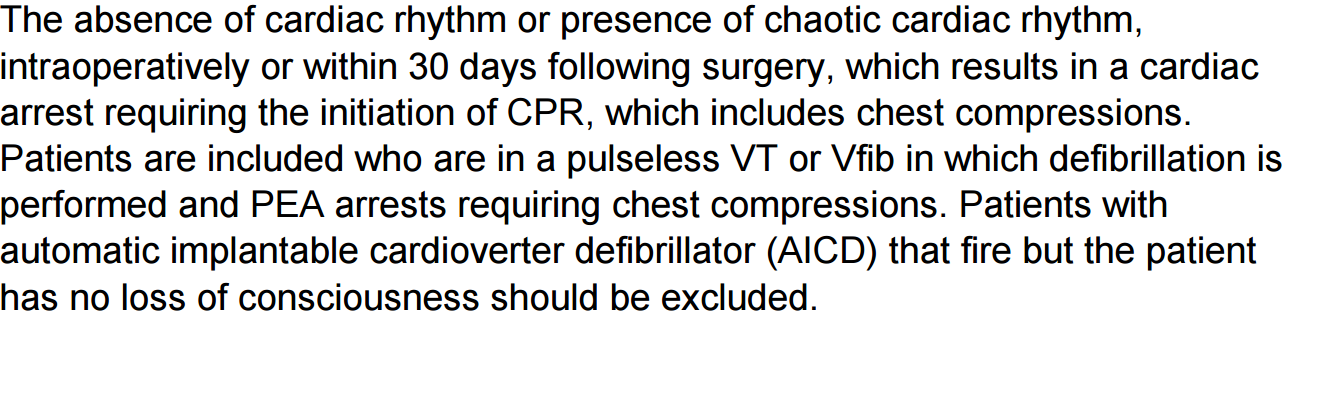 Acute myocardial infarction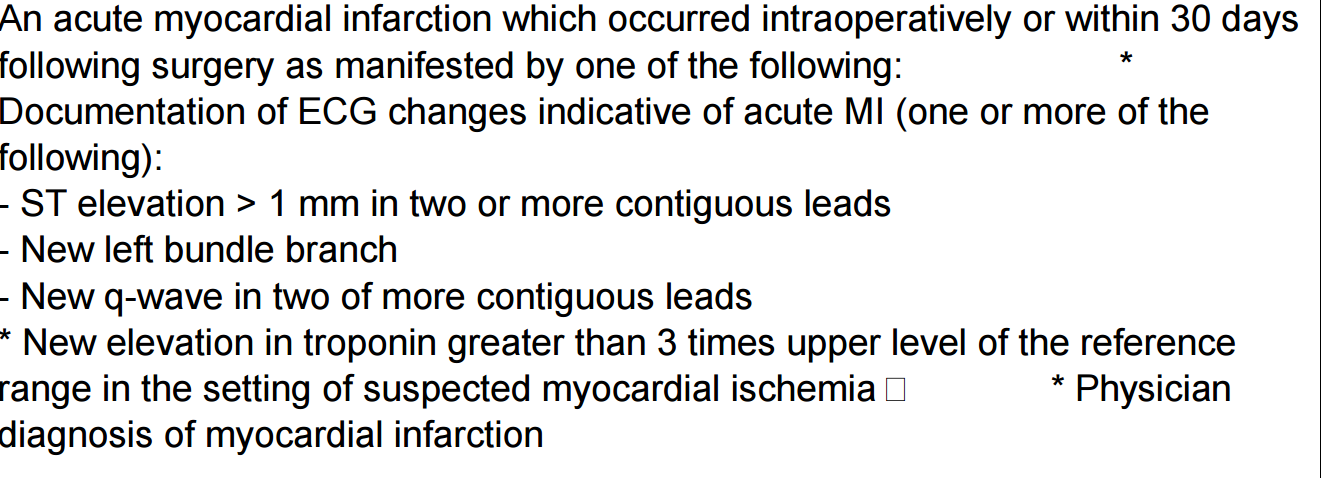 Bleeding necessitating transfusion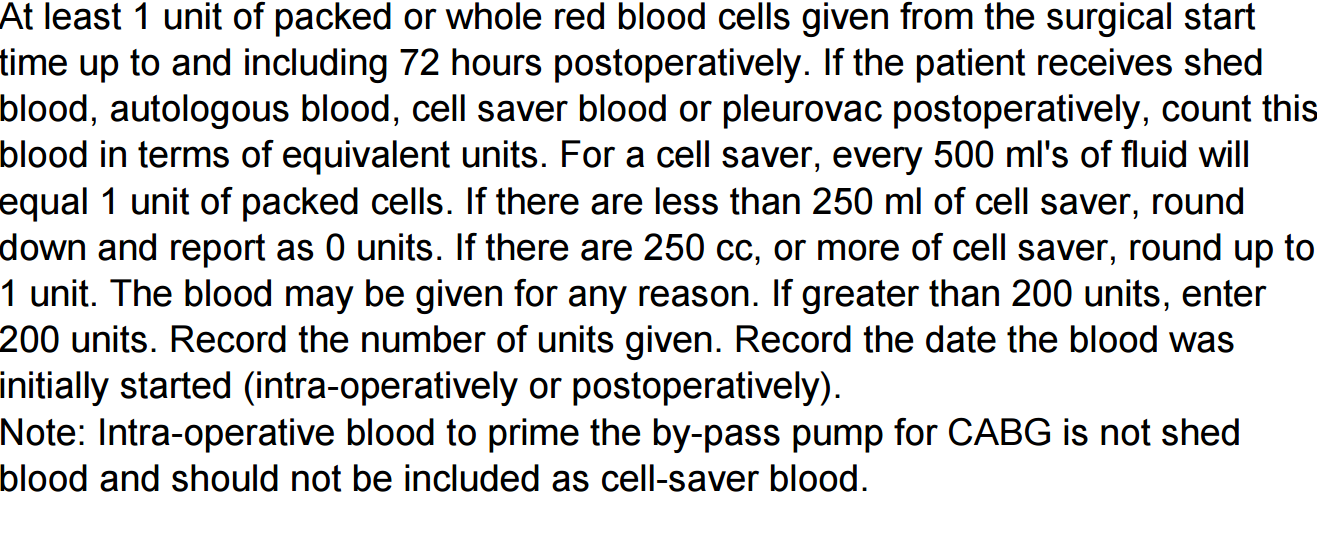 Graft/prosthesis/free flap failure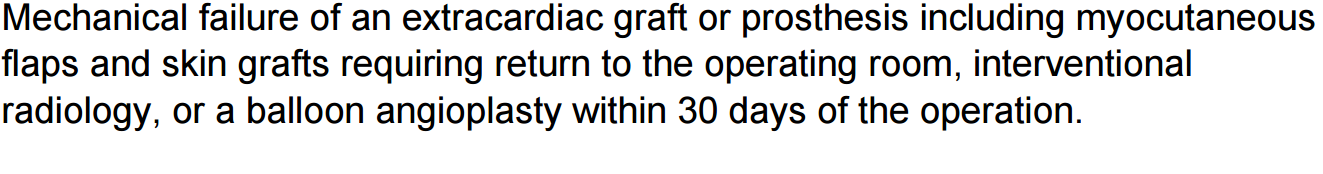 Deep venous thrombosis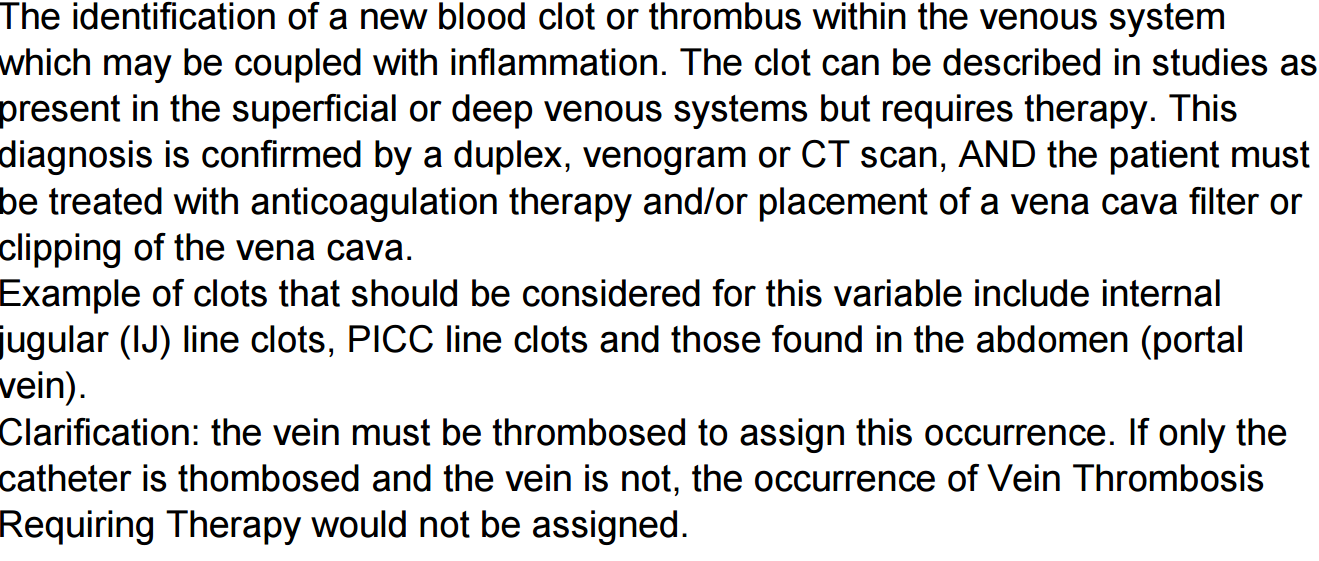 Sepsis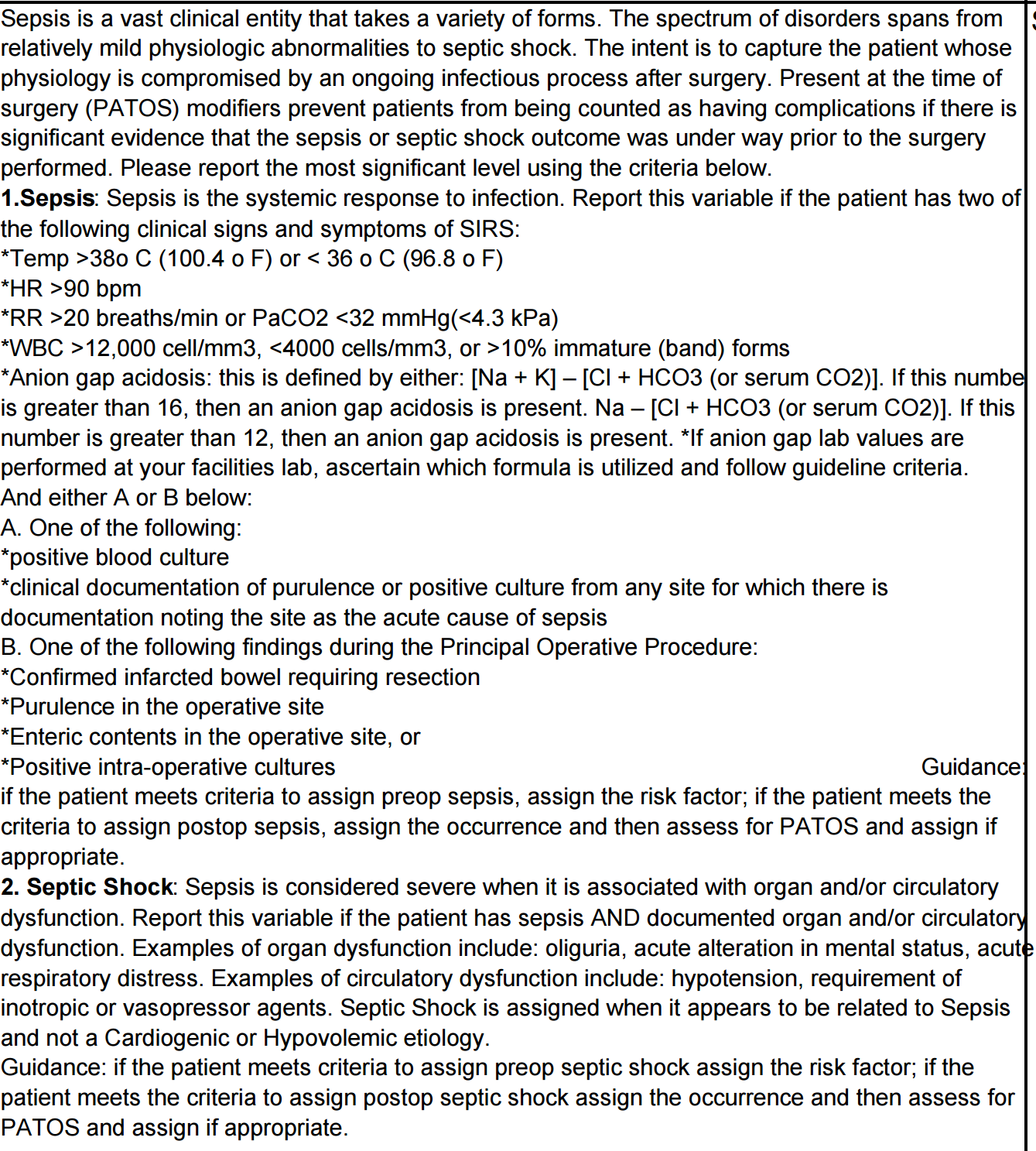 Septic shock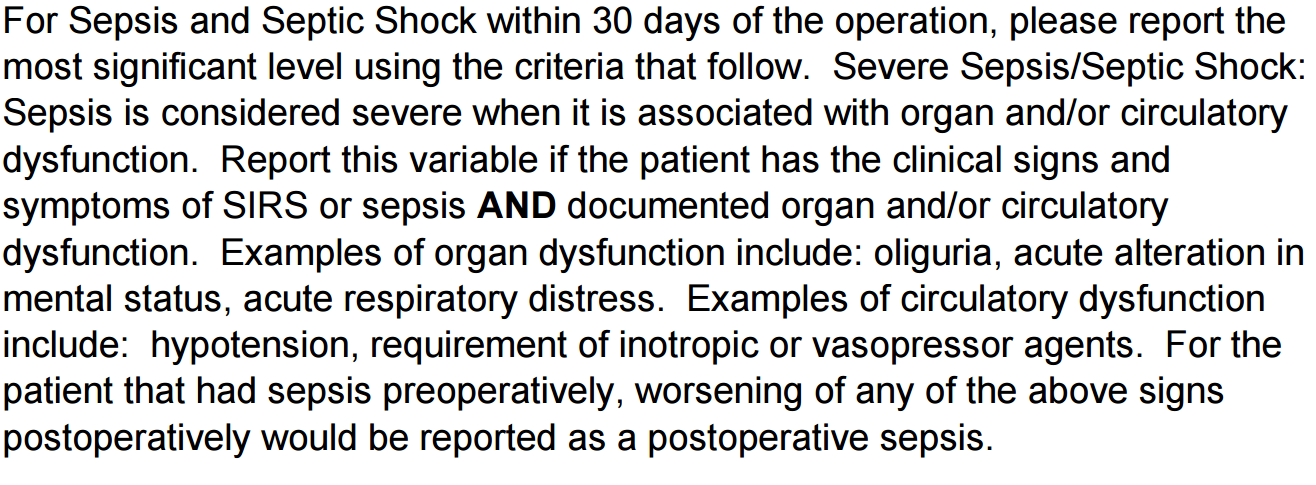 